ΣΥΛΛΟΓΟΣ ΕΚΠΑΙΔΕΥΤΙΚΩΝ Π. Ε.                    Μαρούσι  11 – 12 – 2018                                                                                                                    ΑΜΑΡΟΥΣΙΟΥ                                                   Αρ. Πρ.: 8Ταχ. Δ/νση: Λ. Κηφισιάς 211                                             Τ. Κ. 15124 Μαρούσι                                                            Προς:Τηλ.: 210 8020697 Fax:2108028620                      ΤΑ ΜΕΛΗ ΤΟΥ ΣΥΛΛΟΓΟΥ                               Πληροφ.: Δ. Πολυχρονιάδης (6945394406)                Κοινοποίηση: Δ. Ο. Ε.                                                                 Email:syll2grafeio@gmail.com                                      Δικτυακός τόπος: http//: www.syllogosekpaideutikonpeamarousiou.grΕΝΗΜΕΡΩΤΙΚΟ ΦΥΛΛΑΔΙΟ ΣΧΕΤΙΚΑ ΜΕ ΤΑ ΔΙΚΑΙΩΜΑΤΑ ΤΩΝ ΑΝΑΠΛΗΡΩΤΩΝ ΕΚΠΑΙΔΕΥΤΙΚΩΝ ΣΥΝΑΔΕΛΦΩΝ – ΜΕΛΩΝ ΤΟΥ ΣΥΛΛΟΓΟΥ ΕΚΠ/ΚΏΝ Π. Ε. ΑΜΑΡΟΥΣΊΟΥ Συναδέλφισσα, συνάδελφεΤο ενημερωτικό φυλλάδιο που κρατάς έχει σκοπό να σε κατατοπίσει, όσο πιο αναλυτικά γίνεται, για τα εργασιακά, ασφαλιστικά και συνδικαλιστικά σου δικαιώματα. Είναι σημαντικό να γνωρίζεις ότι αυτά τα δικαιώματα κατακτήθηκαν με αγώνες. Επίσης, η υπεράσπισή τους και, κυρίως, η διεύρυνσή τους και η εξίσωση των δικαιωμάτων των αναπληρωτών με αυτά των μονίμων συναδέλφων αποτελεί σημαντικό πεδίο διεκδίκησης και αγώνα για το εκπαιδευτικό κίνημα. Η συμμετοχή σου σε αυτούς τους αγώνες είναι σημαντική.Τι είναι ο Σύλλογος Εκπ/κών Π. Ε. ΑμαρουσίουΟ Σύλλογος Εκπαιδευτικών Π. Ε. Αμαρουσίου, είναι το πρωτοβάθμιο σωματείο των εκπαιδευτικών που υπηρετούν στα Δημοτικά Σχολεία και Νηπιαγωγεία του Δήμου Αμαρουσίου, Κηφισιάς (Κηφισιά – Νέα Ερυθραία – Εκάλη) του Δημοτικού Διαμερίσματος Πεύκης (από το Δήμο Λυκόβρυσης – Πεύκης) και του Δημοτικού διαμερίσματος Μελισσίων (από το Δήμο Πεντέλης – Μελισσίων).Μέλη του είναι όλοι οι εκπαιδευτικοί που υπηρετούν ή έχουν οργανική θέση στα παραπάνω σχολεία με οποιαδήποτε εργασιακή σχέση. Επομένως, μέλη, με πλήρη δικαιώματα, εκλέγειν και εκλέγεσθαι είναι και οι αναπληρωτές. Για την εγγραφή σου δεν χρειάζεται να κάνεις κάποια ενέργεια, παρά μόνο να πληρώσεις τη συνδρομή σου που είναι μειωμένη (5 ευρώ, με απόφαση της Γ. Σ. του Συλλόγου Εκπ/κών Π. Ε. Αμαρουσίου).Τι είναι η ΔΟΕΗ Διδασκαλική Ομοσπονδία Ελλάδας είναι το δευτεροβάθμιο εκπαιδευτικό σωματείο των εκπαιδευτικών που υπηρετούν σε όλα τα δημοτικά σχολεία και νηπιαγωγεία της χώρας. Μέλη της είναι οι Σύλλογοι Εκπαιδευτικών Π.Ε.Γιατί να είμαι μέλος του ΣυλλόγουΚύριος σκοπός του Συλλόγου μας είναι η προάσπιση των δικαιωμάτων των εκπαιδευτικών και ο αγώνας για ένα δημόσιο δωρεάν σχολείο που θα καλύπτει ολόπλευρα τις ανάγκες των μαθητών μας. Ένα από τα βασικά αιτήματα του Συλλόγου είναι οι μόνιμοι μαζικοί διορισμοί, η μόνιμη και σταθερή εργασία για όλους, αίτημα που αφορά άμεσα κάθε αναπληρωτή και αναπληρώτρια. Επίσης, ο Σύλλογος αποτελεί τη συλλογική μας έκφραση, το όργανο που υπερασπίζει κάθε συνάδελφο από αυθαιρεσίες της διοίκησης. Για κάθε ζήτημα που σε απασχολεί, μπορείς να επικοινωνείς με τα μέλη του Δ.Σ. του Συλλόγου. Ο Σύλλογος Εκπ/κών Π. Ε. Αμαρουσίου είναι το μοναδικό πρωτοβάθμιο σωματείο της Δ. Ο. Ε. που με απόφαση της Γ. Σ. του (2006 – ομόφωνη όλων των παρατάξεων και των συναδέλφων – μελών του συλλόγου μας) εγγράφει τους αναπληρωτές ή αναπληρωτές μειωμένου ωραρίου ως μέλη του με συνδρομή 5 ευρώ και μόνο. Τι είναι ο Σύλλογος ΔιδασκόντωνΌλοι οι συνάδελφοι συμμετέχουν ισότιμα στο σύλλογο διδασκόντων με οποιαδήποτε εργασιακή σχέση (μόνιμοι, αναπληρωτές, ωρομίσθιοι, κ.λπ.). Ο Σύλλογος διδασκόντων έχει απαρτία και οι αποφάσεις του είναι έγκυρες όταν τα παρόντα μέλη είναι περισσότερα από τα απόντα.Για όλα τα εκπαιδευτικά και παιδαγωγικά ζητήματα που προκύπτουν στο σχολείο ο Σύλλογος Διδασκόντων οφείλει να συνεδριάζει και να τοποθετείται δημόσια γι’ αυτά.  Όλες οι συνεδριάσεις των συλλόγων διδασκόντων πραγματοποιούνται εκτός διδακτικού και εντός εργασιακού ωραρίου, όπως προβλέπεται από την παρ. 3 του άρθρου 15 του ΠΔ 79/2017.Διδακτικό και εργασιακό ωράριοΤο διδακτικό ωράριο των εκπαιδευτικών είναι απαραβίαστο και καθορίζεται από το Ν. 2517/97 (24 ώρες για όσους έχουν ως 10 χρόνια υπηρεσίας, 23 ώρες από 10 -15 χρόνια, 22 ώρες από 15-20 χρόνια και 21 ώρες από 20 και πάνω).Ο Ν. 1566/85 κάνει σαφή διάκριση μεταξύ εργασιακού και διδακτικού ωραρίου, ορίζοντας με σαφήνεια ότι οποιαδήποτε απασχόληση στην τάξη εντάσσεται σε διδακτικό ωράριο. Κατά συνέπεια σε καμία περίπτωση δεν ευσταθεί ότι μπορεί συνάδελφος να «απασχολήσει» παιδιά στην τάξη στα πλαίσια του εργασιακού του ωραρίου.Μετά τη λήξη του διδακτικού σου ωραρίου μπορείς να αποχωρείς από το σχολείο εκτός εάν σου έχει ανατεθεί συγκεκριμένη διοικητική εργασία. Σε καμία περίπτωση η πρόσφατη διάταξη του άρθρου 245 του ν. 4512/2018, δεν θεσπίζει υποχρέωση παραμονής στο σχολείο των εκπαιδευτικών για τον πέραν του διδακτικού ωραρίου χρόνο, παρά μόνο όταν η παραμονή συνδέεται με συγκεκριμένα καθήκοντα που έχουν ανατεθεί στους εκπαιδευτικούς από τα αρμόδια όργανα και σε κάθε περίπτωση όχι πέραν των 6 ωρών ημερησίως και των 30 ωρών εβδομαδιαίως.Εφημερία αναπληρωτών μειωμένου ωραρίου και εκπαιδευτικών παράλληλης στήριξηςΟι αναπληρωτές εκπαιδευτικοί μειωμένου ωραρίου προσλαμβάνονται για συγκεκριμένο, μειωμένο, αριθμό ωρών. Ως εκ τούτου η ανάθεση εφημερίας η οποία γίνεται για όλους τους εκπαιδευτικούς πλήρους ωραρίου δεν προκύπτει από κάποια διάταξη και γι’ αυτούς (το ίδιο συνέβαινε και με τους ωρομίσθιους εκπαιδευτικούς) και καλούμε τους συλλόγους διδασκόντων να μην τους αναθέτουν εφημερία.Σε ό, τι αφορά τους εκπαιδευτικούς που προσλαμβάνονται για την παράλληλη στήριξη μαθητών, τα καθήκοντά τους ορίζονται από την Υ.Α. με ΦΕΚ 449/3-4-2007 όπου αναφέρεται ότι «Υλοποιούν το εξατομικευμένο εκπαιδευτικό πρόγραμμα μέσα και έξω από την τάξη και είναι συνολικά υπεύθυνοι για όλες τις δραστηριότητες της σχολικής ζωής (διαλείμματα, επισκέψεις, εκδηλώσεις κ.λπ.) στις οποίες συμμετέχει ο μαθητής.» Είναι σαφές ότι δεν προκύπτει η ανάθεση εφημερίας σε αυτούς, κάτι που, αν συμβεί, παρακωλύει την άσκηση των καθηκόντων τους.Δικαιούμαι άδεια;Ως αναπληρωτής/τρια εκπαιδευτικός δικαιούσαι τις παρακάτω άδειες:ΑΔΕΙΑ ΚΥΗΣΗΣ – ΛΟΧΕΙΑΣΣτις προσωρινές αναπληρώτριες εκπαιδευτικούς χορηγείται άδεια μητρότητας 17 εβδομάδες. Από το διάστημα αυτό, 8 εβδομάδες θα χορηγούνται υποχρεωτικά πριν από την πιθανή ημερομηνία του τοκετού (άδεια τοκετού) και οι υπόλοιπες 9 εβδομάδες μετά τον τοκετό (άδεια λοχείας).ΑΝΑΡΡΩΤΙΚΕΣ ΑΔΕΙΕΣ
Οι αναπληρωτές εκπαιδευτικοί σε περίπτωση ασθενείας τους, δικαιούνται τις αποδοχές των εργασίμων ημερών ενός 15 ημέρου αν έχουν υπηρεσία στον ίδιο εργοδότη άνω των 10 ημερών και κάτω του έτους ή τις αποδοχές των εργασίμων ημερών ενός μηνός αν έχουν υπηρεσία στον ίδιο εργοδότη άνω του έτους. (Αρ.657 Α.Κ.).
Αναρρωτική άδεια με γνωμάτευση γιατρού ιδιώτη δεν χορηγείται.
Οι αναπληρωτές εκπαιδευτικοί εφόσον χρειάζονται αναρρωτική άδεια πρέπει να απευθύνονται στο Ι.Κ.Α. και δεν μπορούν να παραπέμπονται στις κατά τόπους υγειονομικές επιτροπές, οι οποίες έχουν αρμοδιότητα μόνο για τους μόνιμους δημοσίους υπαλλήλους.

ΑΠΟΔΟΧΕΣ ΣΤΙΣ ΑΝΑΡΡΩΤΙΚΕΣ ΑΝΑΠΛΗΡΩΤΩΝ
Για τις τρεις πρώτες μέρες της άδειας καταβάλλεται από το δημόσιο το μισό των αποδοχών που δικαιούται. Από το ΙΚΑ δεν δικαιούται τίποτε.
Για το διάστημα από την 4η μέχρι την 15η ημέρα παίρνει αποδοχές 12 ημερών αφαιρούμενης της επιδότησης του ΙΚΑ που αναλογεί στο διάστημα αυτό.
Για το διάστημα από την 16η ημέρα και μετά, μόνο την επιδότηση του ΙΚΑ.ΚΑΝΟΝΙΚΗ ΑΔΕΙΑ
Στους αναπληρωτές εκπαιδευτικούς μπορεί να χορηγηθεί κανονική άδεια απουσίας με αποδοχές για επτά (7) το πολύ εργάσιμες ημέρες κατ’ έτος για λόγους εξαιρετικής ανάγκης.ΕΙΔΙΚΕΣ ΑΔΕΙΕΣ
• Ειδική άδεια γάμου. Οι αναπληρωτές εκπαιδευτικοί, έχουν δικαίωμα άδειας με αποδοχές πέντε (5) εργάσιμων ημερών σε περίπτωση γάμου. Η άδεια αυτή χορηγείται αμέσως πριν ή αμέσως μετά την τέλεση του γάμου και όχι άλλη χρονική περίοδο.
Αίτηση για ειδική άδεια απουσίας
Αίτηση για ειδική άδεια απουσίας ΕΣΠΑ• Ειδική άδεια λόγω θανάτου συγγενικού προσώπου Οι αναπληρωτές εκπαιδευτικοί έχουν δικαίωμα απουσίας με αποδοχές δύο εργάσιμων (2) ημερών σε περίπτωση θανάτου συγγενών α΄βαθμού• Ειδική άδεια άσκησης εκλογικού δικαιώματος Οι αναπληρωτές εκπαιδευτικοί δικαιούνται ειδική άδεια με αποδοχές μιας (1) έως τριών (3) ημερών, κατά περίπτωση, για την άσκηση του εκλογικού τους δικαιώματος, όπως κάθε φορά ορίζεται από το ΥΠ.ΕΣ. πριν από τη διενέργεια των εκλογών.• Ειδική άδεια δίκης: Οι αναπληρωτές εκπαιδευτικοί δικαιούνται άδεια για τη συμμετοχή σε δίκη ενώπιον οποιουδήποτε Δικαστηρίου (άρθρα 657 και 658 του Αστικού Κώδικα).ΓΟΝΙΚΗ ΑΔΕΙΑΟι αναπληρωτές εκπαιδευτικοί που έχουν τέκνα στην Πρωτοβάθμια ή Δευτεροβάθμια Εκπαίδευση, δικαιούνται να απουσιάζουν από την εργασία τους μέχρι τη συμπλήρωση τεσσάρων (4) εργάσιμων ημερών, για να επισκέπτονται το σχολείο των παιδιών τους, με σκοπό την παρακολούθηση της σχολικής τους επίδοσης (άρθρο 9 του Ν1483/1984 όπως συμπληρώθηκε με το άρθρο 6 του Π.Δ/τος 193/1988). Η άδεια αυτή είναι με αποδοχές και χορηγείται στον ένα από τους δύο γονείς. Αν και οι δύο γονείς είναι δικαιούχοι, αποφασίζουν με κοινή συμφωνία και υπεύθυνη δήλωση στην υπηρεσία τους, κάθε φορά, ποιος από τους δύο θα κάνει χρήση αυτού του δικαιώματος και για πόσο χρονικό διάστημα, που πάντως η συνολική διάρκειά της δεν μπορεί να υπερβεί σε διάρκεια τις τέσσερις (4) ημέρες και για τους δύο γονείς.Υποχρεωτικές υπερωρίεςΟ μόνος υπεύθυνος για την ανάθεση υπερωριών (σε εκπαιδευτικούς του ίδιου σχολείου) είναι ο Σύλλογος Διδασκόντων. Σε άλλη περίπτωση μόνο με σύμφωνη γνώμη του ΠΥΣΠΕ μπορούν να ανατεθούν υπερωρίες εγγράφως και οριζόμενες συγκεκριμένα.Ο Σύλλογός μας, όπως και το Δ.Σ. της Δ.Ο.Ε., είναι αντίθετος με την ανάθεση υποχρεωτικών υπερωριών και καλεί τους Συλλόγους Διδασκόντων να μην αναθέτουν υποχρεωτικές υπερωρίες σε συναδέλφους. Καλούμε, επίσης, και τους αιρετούς των ΠΥΣΠΕ να μη συνηγορούν, σε καμιά περίπτωση, σε ανάθεση υποχρεωτικών υπερωριών. Δεν πρέπει να αποδεχτείς την ανάθεση υπερωρίας όταν χιλιάδες συνάδελφοί σου παραμένουν άνεργοι.Σε κάθε περίπτωση αυθαίρετης ή παράτυπης εντολής προϊσταμένου, σχ. συντονιστή ή Διευθυντή/Διευθύντριας ΝΑ ΖΗΤΕΙΤΑΙ Η ΕΝΤΟΛΗ ΕΓΓΡΑΦΩΣ  ΑΛΛΙΩΣ ΔΕΝ ΕΙΝΑΙ ΥΠΟΧΡΕΩΜΕΝΟΣ Ο ΣΥΝΑΔΕΛΦΟΣ ΝΑ ΤΗΝ ΕΚΤΕΛΕΣΕΙ.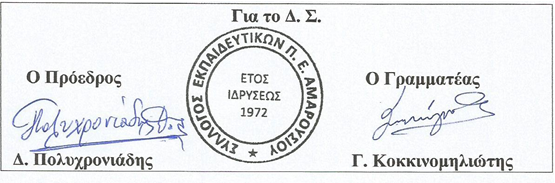 